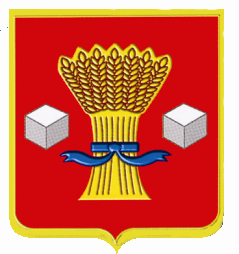 АдминистрацияСветлоярского муниципального района Волгоградской областиПОСТАНОВЛЕНИЕот 03.02. 2022                   № 144Об утверждении тарифов на платные услуги, оказываемые МБУ ДОЛ «Чайка» Рассмотрев предоставленные МБУ ДОЛ «Чайка» материалы, руководствуясь Федеральным законом от 06.10.2003 № 131-ФЗ «Об общих принципах организации местного самоуправления в Российской Федерации», Уставом Светлоярского муниципального района Волгоградской области, постановлением администрации Светлоярского муниципального района от 21.06.2011 № 835 «Об утверждении порядка определения платы за оказание услуг (выполнение работ), относящихся к основным видам деятельности муниципальных бюджетных учреждений администрации Светлоярского муниципального района, для граждан и юридических лиц, предоставленных на платной основе», Решением Светлоярской районной Думы Волгоградской области от 12.03.2007 № 24/130 «Об утверждении Положения о порядке рассмотрения и утверждения цен и тарифов на товары и услуги, производимые и оказываемые муниципальными предприятиями и учреждениями Светлоярского муниципального района Волгоградской области», в целях упорядочения предоставления платных услуг,п о с т а н о в л я ю: Утвердить тарифы на платные услуги, оказываемые МБУ ДОЛ «Чайка», согласно приложению  к настоящему постановлению.Отделу по муниципальной службе, общим и кадровым вопросам администрации Светлоярского муниципального района Волгоградской области (Иванова Н.В.) разместить настоящее постановление на официальном сайте Светлоярского муниципального района Волгоградской области.Контроль над исполнением настоящего постановления возложить на заместителя главы Светлоярского муниципального района Волгоградской области    Ряскину Т.А.Глава муниципального района 				                         Т.В. РаспутинаЮдина Л.Т.Тарифы на платные услуги, оказываемые МБУ ДОЛ «Чайка» Управляющий делами							Л.Н. ШершневаПриложение к постановлениюадминистрации Светлоярскогомуниципального районаВолгоградской областиот 03.02. 2022 № 144№ п/пНаименование услугиЕд. измеренияЦена, руб.12341Организация отдыха и оздоровления детей (путевка)21 чел/день19 815,02Организация отдыха и оздоровления детей (путевка)1 чел/день943,57